Запрос ценовых предложений № 2048557Запорная арматура ВБ-2 ГЛИУ 477.00.00-02 Уплотнитель колец штока КБ-2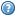 